Publicado en Madrid el 25/08/2016 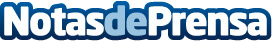 ¿Qué futuro le espera a los cajeros automáticos si todos realizamos pagos online?En un mundo donde el 95% del dinero que circula es digital, las transacciones con dinero en efectivo se ven reducidas a pagos de pequeña magnitud. Ante esta tendencia, la consultora financiera internacional Foster Swiss, reflexiona sobre el futuro de los cajeros automáticos y apuesta por nuevos prototipos que incorporen bitcoinsDatos de contacto:Foster SwissNota de prensa publicada en: https://www.notasdeprensa.es/que-futuro-le-espera-a-los-cajeros-automaticos Categorias: Internacional Finanzas Telecomunicaciones E-Commerce Software Dispositivos móviles http://www.notasdeprensa.es